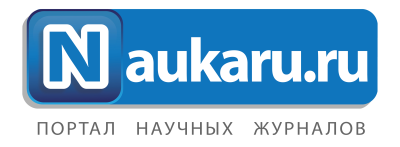 НАШИ ПРОЕКТЫ: INFRA-M.RU | ZNANIUM.COM | NAUKARU.RU |Главная/Журналы/Профильная школа/Volume 2 Issue 1/Психолого-педагогические аспекты реализации компетентностного подхода в свете перехода на ФГОСАвторы: Новикова С. В., Красношлыкова О. Г.DOI: 10.12737/3077Статья опубликована: 10 Февраля 2014Журнал: Профильная школа, 1, 2014 г. 
Volume: 2 issue: 1Психолого-педагогические аспекты реализации компетентностного подхода в свете перехода на ФГОСАннотация. В данной статье рассмотрены аспекты психолого-педагогического сопровождения внедрения компетентностного подхода в свете стандартов второго поколения, а также проблема диагностики ключевых компетенций обучающихся. Авторами разработаны критерии, показатели и подобран диагностический инструментарий отслеживания ключевых компетенций.Ключевые слова. компетентностный подход, психолого-педагогическое сопровождение, ключевые компетенции (коммуникативная, социальная, личностного самосовершенствования).Psychological and Pedagogical Aspects of Implementing Competence-Based Approach in the Context of Transition to the Federal State Educational StandardAbstract. Aspects of psychological and pedagogical follow-up in the course of competence-based approach implementing are considered given the necessity to transfer to the second-generation Federal state educational standards. The issue of core competences diagnostics among the school learners is also concerned. The authors have elaborated criteria, measures and diagnostic-test toolkit for monitoring the learners’ core competences.Keywords. competence-based approach, psychological and pedagogical follow-up, core competences (communicative, social, personality selfimprovement).Реализация компетентностного подхода в профильном обучении определяет новые требования к содержанию и методам психолого-педагогического сопровождения образовательного процесса.В условиях реализации компетентностного подхода и введения ФГОС психолого-педагогическое сопровождение, на наш взгляд, необходимо рассматривать как систему взаимодействия обучающегося, педагога-психолога, учителя предметника, классного руководителя, администрации, родителей и других субъектов образовательного процесса, обеспечивающую создание условий для успешного обучения и психологического развития, а также формирования ключевых компетенций обучающегося.При этом необходимо отметить, что ФГОС предлагают обязательный учет возрастных особенностей обучающихся при организации образовательного процесса. Согласно деятельностному подходу, наибольший вклад в развитие человека в каждом возрасте вносит его включение в ведущий вид деятельности, присущий каждому возрастному периоду. Это соответствует современному социальному заказу, нашедшему отражение в концепции Государственного стандарта среднего и общего образования. В ней приоритетом общества и системы образования является формирование у вступающих в жизнь молодых людей способности «самостоятельно решать встающие перед ними новые, еще неизвестные задачи» [3, с. 7], это возможно при условии, что образовательный процесс будет ориентирован на изменение ученика, выражающегося в личностном, социальном, коммуникативном и познавательном развитии. Отсюда следует, что всестороннее развитие личности обучающегося невозможно без (наличия) обладания коммуникативной, социальной и личностного самосовершенствования компетенциями. Как мы видим, эти компетенции нашли свое отражение во всех междисциплинарных и предметных образовательных программах.Полный текст статьи опубликован в журнале «Профильная школа». – 2014. – № 1 (62). – C. 34–42.Полный текст статей доступен подписчикам электронно-библиотечной системы «ЗНАНИУМ». Подписку на журнал вы можете оформить в издательстве, позвонив по телефону +7 (495) 380-0540, или через каталог агентства «Роспечать».По вопросам приобретения файлов статей вы можете обратиться в издательство - контакты."C) НИЦ ИНФРА-М